TEHNISKĀ SPECIFIKĀCIJA Nr. TS_1503.001 v1Cilpas (fāze-nulle) un īsslēguma strāvas mērītājsAttēlam ir informatīvs raksturs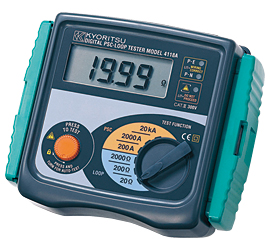 Nr.AprakstsMinimāla tehniskā prasībaPiedāvātā produkta konkrētais tehniskais aprakstsAvotsPiezīmes1Vispārīgā informācija1.1Ražotājs (nosaukums, atrašanās vieta).Norādīt informāciju 1.21503.001 Cilpas (fāze-nulle) un īsslēguma strāvas mērītājsNorādīt pilnu preces tipa apzīmējumu1.3Oriģinālā lietošanas instrukcijaLV vai EN vai RU1.4Jābūt pieejams mērinstrumenta attēls vai paraugsMērinstrumenta attēlam jābūt: ".jpg" formātā;izšķiršanas spēja ne mazāka par 2Mpix;ir iespēja redzēt  visu mērinstrumentu un izlasīt visus uzrakstus uz tā;attēls nav papildināts ar reklāmu.Ir1.5Teh. izvērtēšanai parauga piegāde laiks (pēc pieprasījuma)15 darba dienasTehniskā informācija1.6DisplejsCiparu indikācija1.7Gabarītu izmērs≤ (30x30x15) cm1.8Svars (pilnai komplektācijai)≤ 2 kg1.9Mērīšanas kategorija, atbilstoši standartam EN 61010-1:2011CAT III 300VMērīšanas informācija1.9Precizitāte Cilpa fāze-0 īsslēguma strāvas mērīšanai atbilstoši standartam EN61557no 0.25Om līdz 50Om1.10Īsslēguma strāvas mērīšanas precizitāte L-N pie 90A≤ ± 6A1.11Īsslēguma strāvas mērīšanas precizitāte L-N pie 4 kA≤ ± 0.5 kA1.12Pretestības mērīšanas precizitāte pie 0.3 Om≤ ± 0.1 Om1.13Pretestības mērīšanas precizitāte pie 10 Om≤ ± 1.5 Om1.14Sprieguma mērīšanas funkcija diapazonsno 150V līdz 255V (50Hz)1.15Sprieguma mērīšanas precizitāte pie 230V±10VVides nosacījumi1.16Minimāla darba temperatūra≤ 0ºC1.17Maksimāla darba temperatūra≥ +40ºC1.18Aizsardzības klaseIP40Obligātā komplektācija1.19Transportēšanas soma, mīksta vai sietaIr1.20Pieslēguma vadiIr1.21Krokodilspailes saderīgas ar pieslēguma vadiemIr1.22Obligātajai komplektācijai jābūt saderīgai ar mēraparātuIr2.Neobligātās prasības2.1Atmiņas iespēja10 ieraksti2.2Minimāla darba temperatūra≤ -10ºC2.3Maksimāla darba temperatūra≥ +50ºC2.4Aizsardzības klaseIP54